Aktivität 2: Die Erde wird bestrahlt (1)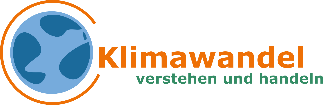 Wie verändert sich die Temperatur der Erde bei Bestrahlung durch die Sonne?Aufgabe 1: 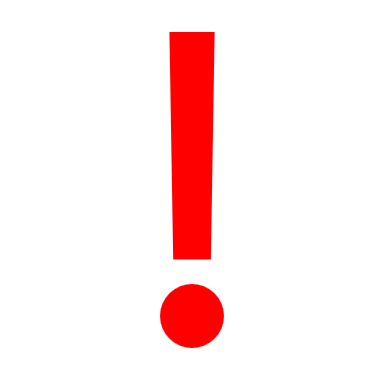 Materialien: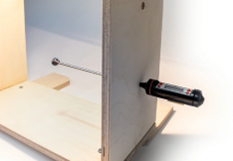 Glühstrahler im Schutzkorb am RahmenErdmodell (blaue Kugel mit Loch)  Digitalthermometer (evtl. Stoppuhr)
Versuchsaufbau:Nehmt das Erdmodell und steckt das Digitalthermometer in die kleine Öffnung an einer Seite.Platziert die Erde direkt unter dem Strahler.Stellt zunächst eine Vermutung auf, wie sich die Temperatur der Kugel ändert, wenn ihr sie bestrahlt._______________________________________________________________________________________Durchführung:Schaltet den Strahler ein und messt die Temperatur der Erde alle 20 Sekunden für fünf Minuten. Notiert die Messergebnisse in der Tabelle:Übertragt eure Messwerte in ein t-  -Diagramm:c) Lest den nachfolgenden Text aufmerksam durch und unterstreicht die passenden Begriffe. 
Beim Bestrahlen der Kugel stellt sich eine konstante Temperatur ein, die Gleichgewichtstemperatur, denn: Je höher/geringer die Temperatur eines Körpers, desto mehr Energie gibt er in Form von thermischer Strahlung ab (vergleiche z. B. kaltes und glühendes Eisen). Wird ein Körper bestrahlt, wird seine Temperatur immer höher/geringer und er strahlt damit auch stärker/schwächer wieder ab, bis die abgestrahlte Energie gleich/ungleich der eingestrahlten ist. Es entsteht ein Gleichgewichtszustand, den man Strahlungsgleichgewicht nennt.d) Hier ist die Kugel aus dem Versuch dargestellt. Ergänzt die abgegebene  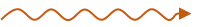 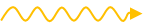     Wärmestrahlung zu den jeweiligen Zeiten mit Pfeilen.






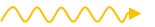 Aufgabe 2: Wie sind diese Gedanken auf die Erde übertragbar?Beschriftet die Abbildung mit den fettgedruckten Begriffen.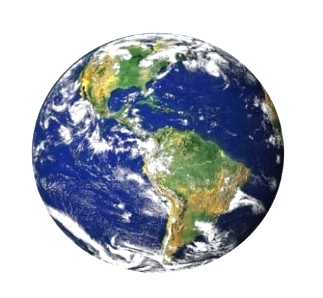 Formuliert aus dem folgenden Merksatz eine Gleichung.Ihr habt zu Beginn des Arbeitsblattes eine Vermutung aufgestellt. Hat sich diese bestätigt?  O Ja	O Nein t in s020406080100120140 in °Ct in s160180200220240260280300in °C